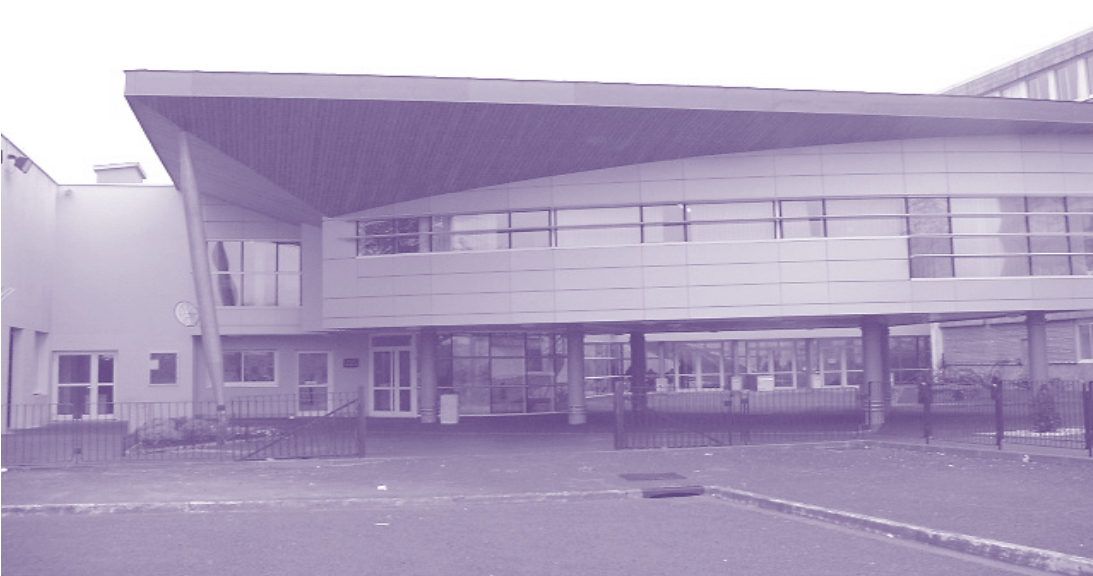 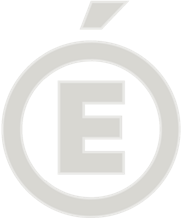 GROUPEMENT D’ACHAT DE L’AGENCE COMPTABLEDU LYCEE JEAN HYPPOLITESERVICE COORDONNATEURLYCEE JEAN HYPPOLITE Place Saint-ExupéryB.P 69 JonzacREGLEMENT PARTICULIER DE ACHATS GROUPES DE BOULANGERIE FRAICHECONSULTATION COLLECTIVEEn application des articles 8, 10, 33 et 57 à 59 du nouveau Code des Marchés Publics (décret  du 1er août 2006)PERIODE DU 1er JANVIER AU 31 DECEMBRE 2016 N° 1   :    EpicerieLOT N°1 bis: Epicerie BiologiqueLOT N° 2   :   Boulangerie FraîcheLOT N° 2 bis : Boulangerie biologiqueLOT N° 3   :   Viennoiseries fraîches LOT N° 4   :   Fruits et Légumes fraisLOT N° 4 bis: Fruits et Légumes frais BiologiquesLOT N° 5   :   Fruits et Légumes surgelésLOT N° 6   :   Préparations surgeléesLOT N° 7   : Viandes FraîchesLOT N° 7 bis : Viandes Fraîches BiologiquesLOT N° 8   :   Volaille fraîcheLOT N° 9   :  Viandes et volailles surgeléesLOT N° 10 :   Poissons fraisLOT N° 11 :   Poissons surgelésLOT N° 12 :   CharcuterieLOT N° 13 : Beurre – Lait – ŒufsLOT N° 13 bis: Beurre – Lait – Œufs BiologiquesLOT N° 14 : Fromages à la coupe1 – OBJET DE La consultation porte sur la fourniture de Boulangerie Fraîche aux établissements adhérents durant la période du 1er janvier au 31 décembre 2016. Les établissements adhérents sont explicités en annexes.2 – ETENDUE DE La présente consultation est soumise aux dispositions des Articles 8, 10, 33 et 57 à 59 du  nouveau Code des Marchés Publics.3 – DECOMPOSITION EN TRANCHES OU EN LOTSLa fourniture est allotie telle que présentée sur l’état des besoins ci-joint.Les quantités sont approximatives et susceptibles d’être modifiées en hausse ou en baisse de 10 à 15 % selon les besoins de chaque établissement.4 – CONTENU DES OFFRESLe candidat pourra présenter des offres pour un ou plusieurs lots. Seuls des offres présentées pour des lots complets pourront être retenues. Les variantes ne sont pas autorisées. Par ailleurs, les montants hors taxes et toutes taxes de chaque lot devront être impérativement indiqués.5 – FREQUENCE DES LIVRAISONSLes livraisons devront respecter les dates et horaires stipulés en annexe.6 – DEPOT DES ECHANTILLONSIls devront être acheminés dans un camion conservateur au Lycée Jean Hyppolite au plus tard le MERCREDI 18 NOVEMBRE 2015 AVANT 7H30. Les offres des candidats qui ne comporteront pas d’échantillons complets pour un lot déterminé ne seront pas examinées.Chaque échantillon, présenté sous emballage individuel et sous vide, devra porter de façon visible, le numéro du lot indiqué sur l’état des besoins, accompagné éventuellement de toute précision complémentaire.Seuls seront susceptibles d’être retenus les candidats ayant proposé leurs échantillons..Les échantillons valent engagement contractuel sur la qualité des produits proposés par le fournisseur.Les échantillons ne pourront être repris et ne pourront pas être facturés. (Voir tableau des échantillons).Les fiches techniques des produits proposés devront être impérativement jointes avec les échantillons.7 –DELAI DE VALIDITE DES OFFRES Le délai de validité des offres est de 90 jours à compter de la date limite de réception des offres.8 – PRESENTATION DES OFFRESChaque candidat devra répondre à la consultation selon la procédure suivante :Chaque candidat devra produire sous peine d’irrecevabilité des offres, une déclaration sur l’honneur datée et signée pour justifier que son entreprise a satisfait aux obligations fiscales et sociales.Si le candidat est en redressement judiciaire, la copie du ou des jugements prononcés à cet effet.Le candidat devra produire une déclaration précisant qu’il ne fait pas l’objet d’une interdiction de concourir.A cette fin, chaque candidat pourra utilement compléter l’imprimé DC5 joint au dossier de consultation. A défaut de servir cet imprimé, chaque candidat donnera toutes les précisions relatives à son chiffre d’affaires hors taxe des trois derniers exercices, à l’importance de son personnel, aux références de l’entreprise pour les fournitures de même nature que celles faisant l’objet de la proposition, au nom du signataire de l’acte d’engagement à sa qualité et son éventuel pouvoir d’engager l’entreprise candidate.Chaque candidat devra produire une attestation sur l’honneur de non condamnation, au cours des cinq dernières années, inscrite au Bulletin n°2 du casier judiciaire pour les infractions visées aux Arts. L324-9 et L324-10, L341-6, L125-1 et L125-3 du code du travail.Le candidat devra communiquer les pièces mentionnées à l’article R. 324-4 du code du travail.Ces pièces correspondent aux formulaires DC1, DC2Les offres seront établies sous la forme d’un acte d’engagement établi en un seul original (DC3).Des sous totaux TTC par établissement devront être établis par le fournisseur.L’OFFRE ACCOMPAGNEE DE TOUTES LES PIECES DECRITES CI-DESSUS SERA PLACEE DANS UNE ENVELOPPE CACHETEELa date limite de réception des offres est fixée au : LUNDI 09 NOVEMBRE 2015 A 16H009 – CONDITIONS D’ENVOIL’ENVELOPPE CACHETEE SERA PLACEE DANS UNE SECONDE ENVELOPPE QUI SERA EGALEMENT CACHETEE ET PORTERA  « NE PAS OUVRIR-OFFRE DESTINEE AU MARCHE DE BOULANGERIE FRAICHE ».Et portera clairement l’indication de l’appel d’offresLe pli sera acheminé par la poste en recommandé ou déposé à l’adresse ci-dessous où il sera enregistré et adressé à :GROUPEMENT DE COMMANDES DE BOULANGERIE FRAICHELYCEE JEAN HYPPOLITE2, place Saint-Exupéry Jonzac10 – OUVERTURE DES PLIS ET CRITERES DE JUGEMENTLes offres non conformes à l’objet de la consultation seront éliminées.Le choix du fournisseur sera effectué selon les modalités prévues par le Code des Marchés Publics : qualité (60%) prix (30%), service (10%).La qualité du produit est appréciée en fonction des échantillons remis ainsi que de la conformité des fiches techniques du produit par rapport aux spécificités techniques prévues au marché.La qualité du service est appréciée en fonction des engagements pris par le soumissionnaire  sur le respect des conditions de livraisons, des jours et horaires définis avec les adhérents, ainsi que les informations et conseils concernant les produits livrés.Le candidat établi dans un état membre de la communauté européenne, autre que , devra produire un certificat délivré par les administrations et organismes du pays d’origine, selon les mêmes modalités que celles qui sont prévues ci-dessus pour le candidat établi en France (article 46 du code des marchés publics).11 – MODE DE REGLEMENT DU MARCHELes factures afférentes au présent marché seront mandatées selon les règles de la comptabilité publique.Sauf volonté particulière de l’adhérent, il n’est pas prévu de règlement du marché par lettre de change relevé.12– Renseignements complémentairesTous renseignements complémentaires pourront être demandés en s’adressant à : M. Bartoli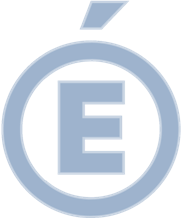 Lycée Jean HyppoliteB.P. Place Saint-Exupéry Jonzac CedexLe Proviseur,Maylis Laferrere(cachet et signature)L’Agent comptable,Maryse Bely-Viallon(cachet et signature)Fait à Jonzac, le 22 septembre 2015